Dne: 04.09.2020Objednávka č.: 45/20PRO ?&QJ&kr C2 .oj.Lt.íjJooloO I /OOOOQ¥^3Č.úctu odběratele: 2001660018/6000 IČO: 70837783Objednáváme u Vás:Fujitsu LIFEBOOK E5510 / Í5-10210U /8GB / SSD 512GB NVMe /15,6” FHD / WlOPro, replikator	1 ks	24 785,OOICčFUJITSU servispack NTB - 4 years On-Site Service, 9x5, next business day recovery	1 ks	2	050,00 KčWiFi Access Point Ubnt UniFiUAP-AC-LITE, WiFi 802.11a/b/g/n/ac,Dual-Band, PoE	1 ks	2 090,00 KčPlátno Reflecta MOTOR Crystal Lux(200xl54cm, 16:10,) plátno RC motorové1 ks	4	720,00 KčFenda F&D R.30BT, Reproduktory aktivní,2.0 o výkonu 50W, Bluetooth, NFC, dálkový ovladač	1 ks	1 850,00 KčCisco switch SG250-26,24x10/100/1000+ 2xGbE/SFP1 ks	6	550,00 ICČInteraktivní projektor Epson EB-5 3 6Wi,WXGA + vizualizér ELPDC131 ks	38	820,00 KčGOÍLINK, USB/WiFi senzor, interaktivní rozhraní k NB1 ks	9	890,00 KčDržák projektoru na zeď EPSON ELPMB45- pro EB-520/535W/525W/536WÍ/5301 ks	4	980,00 KčVyřizuje: D.Dustfevé-7^7™Vyšší odborná škoiďgrafická a Střední průmyslová škola grafická " IjJvlalá Strana óp. 535 Prana^tTífelíichova 22 ei. 257 ^12 390Potvrzení objednávky:04.09.2020Hospodářka škol^Dana Dusilová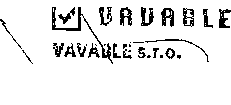 e-mail: dusilovrafic-ka-praha.cz tel.: 257 313 590, 777818808Dodavatel:Odběratel:VAVABLE s.r.o.VOŠ a SPŠ grafickáHellichova 535/22Na Balkáně 812/21118 00 Praha 1 - Malá Strana130 00 Praha 3Telefon: 257 312 390Fax -.257 312 391